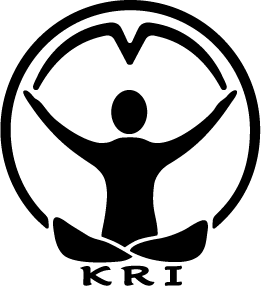 Academia Acuariana de CapacitadoresSolicitud para Capacitador de Profesores de Nivel 1 INSTRUCCIONES: Complete todos los campos de la solicitud con letra de imprenta legible. Envíelo por fax, correo electrónico o escaneado pero solo una vez. No requerimos los originales porque las solicitudes escaneadas o enviadas por fax son legales. Haga una copia COMPLETA de su solicitud antes de enviarla. Deberá recibir un acuse de recibo de parte de la Academia. Si esto no ocurre, su aplicación no fue recibida. En tal caso, tenga a bien volver a enviarla. Enviar por correo a: PO Box 1819, Santa Cruz, NM 87567, por correo electrónico a: sjitk@kriteachings.org  www.kundaliniyoga.com505-629-0865, o por Fax al: 505-753-5982Fecha de la solicitud  _____________________________	    (mes/día/año)Nombre completo ______________________________________________Fecha de nacimiento______________________								(mes/día/año)Nombre espiritual_____________________________________________________________________Domicilio postal________________________________________________________________________Ciudad ________________________________Estado/País/Código postal_________________________Nro. de teléfono laboral____________________Particular _______________Celular ________________Nombre de usuario de SKYPE ________________________ Dirección de correo electrónico____________Profesión ___________________________________________________________________________¿En qué idiomas es competente? _________________________________________________________Suministre la siguiente información con respecto a los requisitos de ingreso:Año de certificación en el Nivel 1 de KRI ______________  Capacitador Principal/Ubicación ______________________Incluya en la solicitud una copia del certificado del Nivel 1.Año de certificación del Nivel 2 de KRI _________________       Incluya en la solicitud una copia del certificado del Nivel 2.Si no tiene certificación de Nivel 2, puede inscribirse en la Academia si ha completado, al menos, dos módulos de Nivel 4 y planea comenzar con el 5o módulo durante el año. Si siente que tiene un motivo sólido por el cual este requisito no deba exigirse, ofrezca una explicación así como también cuéntenos su plan para completar el Nivel 2. Para ello, complete la Solicitud de Extensión de Nivel 2. 3.  He enseñado un mínimo de 500 horas de clases de Kundalini Yoga desde que recibí mi certificado de Nivel 1 del KRI.   Sí    No              Cantidad total de horas enseñadas ________________Adjunte un listado que resuma estas clases. Para ello, utilice el formulario provisto al final de la solicitud.Cartas de recomendación (indique nombre, ciudad y país)Capacitador Principal que está de acuerdo en ser su mentor ______________________________________________(Se exige un capacitador principal mentora todos los postulantes. Su solicitud no será tenida en cuenta sin esta información.)Recomendación del Capacitador Profesional o Capacitador Principal______________________________________5.   Actualmente soy miembro Profesional de la Asociación Internacional de Profesores de Kundalini Yoga (IKYTA, por sus siglas en inglés) o de mi Asociación Nacional, tras haber sido revalidado el: (día/mes/año) ___________________ 6.   Enumere los Eventos de 3HO a los que ha asistido en los últimos tres años: Año__________ Eventos_________________________________________Año__________ Eventos_________________________________________Año__________ Eventos_________________________________________Piense cuidadosamente sobre las siguientes preguntas e incluya sus respuestas a cada pregunta por escrito junto con su solicitud. ¿Por qué quiere ser un Profesor Capacitador?¿Cuáles son sus fortalezas, talentos y especialidades únicas?¿Cuáles son sus áreas de desafío con respecto a ser un Profesor capacitador? ¿Qué necesita para tener éxito como Capacitador?¿Cuál es su conocimiento de la Cadena Dorada y cómo se integra en ella? ¿Cuál es su relación con Yogi Bhajan?¿Ha leído y comprendido el Código de Excelencia? ¿De qué maneras lo incorporó a su vida? ¿Tiene un estilo de vida de yoga? ¿Qué significa para usted? ¿Experimenta el desafío en esta área (dieta vegetariana, sin tabaco, sin alcohol, sin medicamentos no prescriptos) y si es así, cómo trabaja para abordar ese desafío? Sea específico.¿Tiene una fuerte participación en sadhana grupal cuándo y dónde sea posible, o practica Sadhana personal? Explique con detalles.¿Qué significa para usted 3HO? ¿Cuál es su participación en 3HO de manera local, nacional e internacional?¿Contribuye con Gurudakshina ya sea de manera internacional o local (con su Asociación Nacional), o contribuye regularmente con la Biblioteca de enseñanzas de Yogi Bhajan? Explique.En sus propias palabras ¿cuál es el rol del Programa de Capacitación de Profesores en la construcción de una comunidad consciente? Describa su rol personal en la construcción de una comunidad consciente.¿Cuál fue su experiencia en el último evento de 3HO (Solsticio, Festival de Yoga, Tantra blanco, etc.) al que asistió?¿Cuál es su relación actual con su Capacitador Principal de Tutoría y con el equipo del Capacitador con el que trabajará? ¿Cuáles son sus fortalezas y cualidades?Mi firma verifica que comprendo el proceso de solicitud y que deseo postularme como candidato para la Academia Acuariana de Capacitadores de KRI.  Mi firma también verifica que no tengo problemas físicos, mentales o de antecedentes que me impedirán desarrollarme correctamente como un Capacitador Profesor con licencia de KRI.Juro, como un ser consciente, que toda la información proporcionada en la solicitud es correcta por lo que me consta.  Comprendo que proporcionar información incorrecta es motivo para rechazar esta solicitud o suspensión o expulsión de la Academia Acuariana de Capacitadores de KRI. Comprendo que KRI puede revocar mi participación en la Academia Acuariana de Capacitadores de KRI con causa, incluida, entre otras, dejar de cumplir con uno o más requisitos para la licencia, o no respaldar las normas previstas en el Código de Excelencia de los Profesores de Kundalini Yoga. Reconozco que KRI se reserva el derecho de rever mis credenciales o solicitar información actualizada en cualquier momento.Ofrezco esta solicitud con el compromiso de servir a todos.__________________________________________________		_______________________________Firma (Nombre completo)					 Fecha	_________________________________________	_____________________________________________	Nombre completo en imprenta				SNombre espiritual (si es diferente)Información adicional (opcional):Indique si ha recibido capacitación en otra forma de yoga o en una disciplina que encuentre complementaria a su práctica de yoga: ____________________________________________________      ¿Actualmente es miembro de la Yoga Alliance u otra asociación de yoga?  Sí     No  Nombre de la asociación:________________________________Lo siguiente debe incluirse en su solicitud:Una solicitud completa y firmada (su firma es necesaria; puede escanearla o enviarla por fax).Copias de los certificados de los Niveles 1 y 2. (Si no posee la certificación del Nivel 2, complete la Solicitud de Extensión del Nivel 2 con su explicación y su plan para completar los módulos.)Lista de horas de enseñanza de Kundalini Yoga. Aquí no puede incluir las horas dedicadas como asistente de los programas de Nivel 1.Código de Excelencia firmado y con fecha. Utilice su nombre completo. (En la primera página coloque la inicial y la fecha)Dos cartas/correos electrónicos de recomendación (pueden enviarse por separado). Enviar por correo electrónico a sjitk@kriteachings.org Solicitud de pago y arancel de $108.00, que incluye el arancel de licencia durante mi tiempo como interno en la Academia.Suma pagada a KRI.Una foto suya reciente (rostro en primer plano) en formato JPEG que lo represente como profesor de Kundalini Yoga. Enviar por correo electrónico a sjitk@kriteachings.org Solicitud de Evaluación de Competencia completaINFORMACIÓN IMPORTANTE: Una vez que su solicitud se haya recibido POR COMPLETO, KRI se comunicará con usted para programar una entrevista. Las entrevistas se llevan a cabo durante el Solsticio de verano, el Solsticio de invierno y en el Festival europeo de Yoga así que debe planear asistir a uno de estos eventos. ¿Asistirá al Solsticio de verano, Solsticio de invierno o al Festival Europeo de Yoga este año o el año próximo?De ser así, indique a que evento asistirá marcándolo con un círculo en la oración anterior.Las fechas límites para enviar su solicitud completa son:1° de mayo para la entrevista del Solsticio de verano. 1° de junio para la entrevista del Festival europeo de Yoga. 1° de noviembre para la entrevista del Solsticio de invierno. Debido al alto número de postulaciones, si una solicitud se recibe después de estas fechas, será demasiado tarde para programar una entrevista para el evento en cuestiónEn su entrevista discutiremos todos aquellos requisitos que usted no cumpla y a partir de ello se hará una recomendación que el entrevistador compartirá con usted. La revisión final y la notificación oficial de su solicitud de Interno tendrán lugar la próxima vez que el Comité de Certificación se reúna. Este comité se reúne en el Consejo Khalsa/Siblings of Destiny (Hermanos del destino) en Nuevo México durante la primavera y el otoño. Si su solicitud es rechazada, KRI explicará de manera clara y resumida las razones. Clases de Kundalini Yoga desde la Certificación en el Nivel 1: Resuma y coloque el total al final de cada página.* C = clases de 1 – 1,5 horas; T = Taller* C = clases de 1 – 1,5 horas; T = TallerTítulo del cursoDonde enseñóFechasTipo*Cantidad de estudiantesHorasTOTALTítulo del cursoUbicaciónFechasTipoCantidad de estudiantesHorasTOTAL general